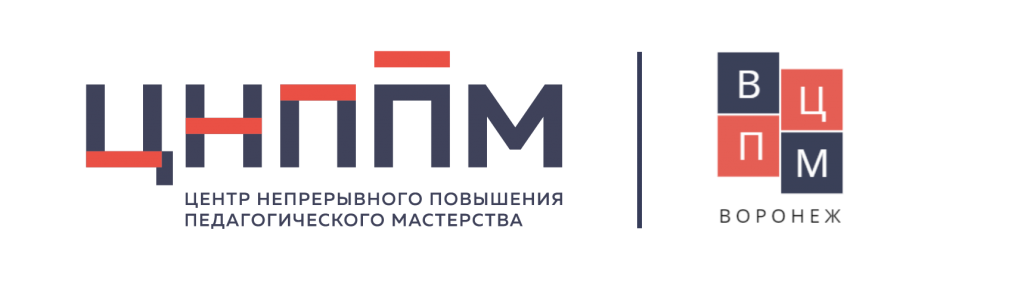 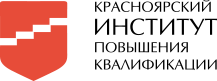 Индивидуальный образовательный маршрутФИО (полностью)Муниципалитетг. Красноярскг. Красноярскг. Красноярскг. КрасноярскОрганизацияМБОУ СШ №155МБОУ СШ №155МБОУ СШ №155МБОУ СШ №155Должностьучитель начальных классовучитель начальных классовучитель начальных классовучитель начальных классовПрофессиональные дефициты / Задачи на предстоящий периодОбразовательные задачиФормы работы/ взаимодействия по реализации образовательных задачСроки реализации (указать даты / месяц(ы), год)Форма предъявления результата12345Методика организации групповой работы.Изучить литературу по методике организации групповой работы.Освоить на практике технологии организации групповой работы.Изучение методической литературы.https://kipk.ru/resources/bic-resourses Апробация групповой работы в уроки. Внедрение групповой работы на разные этапы урока.Выявление результативность групповой деятельности. Октябрь – ноябрь 2021 г.Декабрь 2021 – январь 2022 г.Февраль – май 2022 г.Конспект урока.Открытый урок.Рефлексивный отчет.Внедрение приёмов развития критического мышленияИзучить литературу по приёмам развития критического мышления.Освоить приёмы развития критического мышления.Изучение методической литературы.https://kipk.ru/resources/bic-resourses Апробация приёмов развития критического мышления.Внедрение приёмов развития критического мышления на разные этапы урока.Выявить результативность приёмов развития критического мышления.Октябрь – ноябрь 2021 г.Декабрь 2021 – январь 2022 г.Февраль – май 2022 г.Май 2022 г. Конспект урока.Мастер-класс.Рефлексивный отчёт. 